Alaska Peony Societyalaskapeonysociety@hotmail.com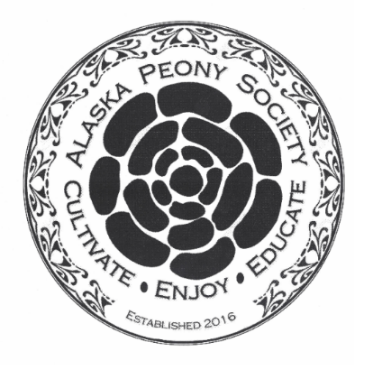 Name:		_________________________________Address:		_________________________________Phone:		_________________________________Email address:	_________________________________$10 Society dues to be paid annuallyPaid	Cash		___________	Check	___________	Credit cd	___________Send form and money to:	Dorte Mobley					575 Jerome Dr					Wasilla, AK 99654Please don’t write below this line.Date:			__________			In E-mail:	  ___________New:			__________			Card issued:___________Renewal:		__________			Card issued:___________	Renewal:		__________			Card issued:___________